Thủ tục cấp lại (cấp đổi) chứng chỉ hành nghề môi giới bất động sản do bị mất, bị rách, bị cháy, bị hủy hoại do thiên tai hoặc lý do bất khả kháng hoặc cấp lại chứng chỉ hành nghề môi giới bất động sản do hết hạn (hoặc gần hết hạn)Trình tự thực hiện:* Trường hợp chứng chỉ hành nghề môi giới bất động sản do bị mất, bị rách, bị cháy, bị hủy hoại do thiên tai hoặc lý do bất khả khángBước 1. Các tổ chức, cá nhân nộp hồ sơ tại Bộ phận tiếp nhận và trả kết quả của Sở Xây dựng (Địa chỉ: Số 17 Trần Hưng Đạo, TP. Pleiku, Gia Lai) hoặc nộp qua dịch vụ bưu chính, nộp trực tuyến (đối với TTHC đã xây dựng dịch vụ công trực tuyến mức độ 3, 4).Bước 2. Công chức tiếp nhận hồ sơ tại Bộ phận tiếp nhận và trả kết quả kiểm tra tính hợp lệ, đầy đủ của hồ sơ:Trường hợp hồ sơ không thuộc phạm vi giải quyết thì hướng dẫn để cá nhân, tổ chức đến cơ quan có thẩm quyền giải quyết;Trường hợp hồ sơ đã đầy đủ, hợp lệ thì viết giấy biên nhận hồ sơ và hẹn trả kết quả trao cho người nộp, vào sổ theo dõi hồ sơ và phần mềm điện tử (nếu có);Trường hợp hồ sơ thiếu hoặc không hợp lệ thì công chức tiếp nhận hồ sơ hướng dẫn người nộp hồ sơ hoàn thiện bằng phiếu hướng dẫn hoặc gọi điện cho tổ chức (nếu gửi bằng đường bưu điện) bổ sung hồ sơ đầy đủ, hợp lệ.Bước 3.- Cá nhân xin cấp lại chứng chỉ hành nghề môi giới bất động sản do chứng chỉ hành nghề môi giới bất động sản bị mất, bị rách, bị cháy, bị hủy hoại do thiên tai hoặc lý do bất khả kháng khác nộp hồ sơ tới Sở Xây dựng đó cấp chứng chỉ;- Trong thời hạn 10 ngày làm việc kể từ ngày nhận đủ hồ sơ theo quy định tại khoản 2 Thông tư số 11/2015/TT-BXD ngày 30/12/2015 của Bộ Xây dựng, Sở Xây dựng đó cấp chứng chỉ có trách nhiệm kiểm tra lại hồ sơ và cấp lại chứng chỉ (ghi rõ cấp lại vào chứng chỉ).Bước 4: Trả kết quả: Tổ chức, cá nhân nhận kết quả và đóng phí, lệ phí (nếu có) tại Bộ phận tiếp nhận và trả kết quả; trường hợp cá nhân, tổ chức đã đăng ký nhận kết quả qua dịch vụ bưu chính thì việc trả kết quả, thu phí, lệ phí (nếu có) và cước phí được thực hiện qua dịch vụ bưu chính. Thời gian nhận hồ sơ và trả kết quả: Sáng từ 7h00 đến 11h00, chiều từ 13h00 đến 17h00 từ thứ 2 đến thứ 6 (trừ ngày nghỉ, lễ, tết theo quy định).* Trường hợp chứng chỉ hành nghề môi giới bất động sản do hết hạn (hoặc gần hết hạn)- Cá nhân có chứng chỉ hết hạn, hoặc gần hết hạn nếu muốn cấp lại chứng chỉ thì phải nộp đơn đăng ký dự thi và phải thi sát hạch theo quy định sau:+ Trường hợp đăng ký dự thi lại tại địa phương đó cấp chứng chỉ thì chỉ phải thi phần kiến thức cơ sở theo quy định tại Thông tư số 11/2015/TT-BXD ngày 30/12/2015 của Bộ Xây dựng để được cấp lại chứng chỉ, số chứng chỉ theo số cũ, chứng chỉ ghi rõ trên trang 01 là cấp lần thứ nhất, lần thứ hai, lần thứ ba;+ Trường hợp đăng ký dự thi ở địa phương khác thì phải thực hiện thủ tục thi sát hạch như cấp chứng chỉ mới nhưng chỉ phải thi phần kiến thức cơ sở.- Sở Xây dựng tổ chức thi sát hạch phần kiến thức cơ sở theo quy định tại Khoản 2 Điều 3 Thông tư số 11/2015/TT-BXD ngày 30/12/2015 của Bộ Xây dựng.- Trong thời hạn 10 ngày làm việc kể từ ngày nhận đủ hồ sơ hợp lệ, Sở Xây dựng tổ chức in và ký phát hành chứng chỉ (ghi rõ cấp lần thứ hai, lần thứ ba...)Cách thức thực hiện: Gửi hồ sơ về Sở Xây dựngThành phần, số lượng hồ sơ:* Trường hợp chứng chỉ hành nghề môi giới bất động sản do bị mất, bị rách, bị cháy, bị hủy hoại do thiên tai hoặc lý do bất khả khánga) Thành phần hồ sơ:- Đơn xin cấp lại chứng chỉ có dán ảnh;- 02 ảnh cỡ 4x6cm chụp trong thời gian 06 tháng tính đến ngày nộp hồ sơ;- Chứng chỉ cũ (nếu cú).b) Số lượng hồ sơ: 01 (bộ) gửi về Sở Xây dựng để cấp chứng chỉ.* Trường hợp chứng chỉ hành nghề môi giới bất động sản do hết hạn (hoặc gần hết hạn)a) Thành phần hồ sơ:- 01 Đơn đăng ký dự thi có dán ảnh mầu cỡ 4x6cm chụp trong thời gian 06 tháng tính đến ngày đăng ký dự thi (theo mẫu tại phụ lục 1 ban hành kèm theo Thông tư số 11/2015/TT-BXD ngày 30/12/2015 của Bộ Xây dựng).;- 01 Bản sao có chứng thực Giấy chứng minh nhân dân đối với người Việt  hoặc hộ chiếu đối với người nước ngoài (hoặc bản sao có bản chính để đối chiếu);- 01 Bản sao có chứng thực Giấy chứng nhận đó hoàn thành khóa học về đào tạo bồi dưỡng kiến thức hành nghề môi giới bất động sản (nếu có);- Bản sao có chứng thực bằng tốt nghiệp từ Trung học phổ thông (hoặc tương đương) trở lên;- 02 ảnh mầu cỡ 4x6cm chụp trong thời gian 06 tháng tính đến ngày đăng ký dự thi, 02 phong bì có dán tem ghi rõ họ tên, số điện thoại, địa chỉ người nhận;- Bản sao và bản dịch có chứng thực chứng chỉ do nước ngoài cấp (đối với người nước ngoài và người Việt  có chứng chỉ hành nghề môi giới bất động sản do nước ngoài cấp đang còn giá trị);- Chứng chỉ cũ (bản gốc) đối với trường hợp đã hết hạn, hoặc bản sao có chứng thực đối với trường hợp chứng chỉ chưa hết hạn;- Kết quả bài thi sát hạch cấp chứng chỉ hành nghề môi giới bất động sản với phần kiến thức cơ sở đạt từ 70 điểm trở lên (thang điểm 100).b) Số lượng hồ sơ: 02 (bộ), trong đó 01 bộ lưu tại đơn vị tổ chức kỳ thi, 01 bộ gửi về Sở Xây dựng để cấp chứng chỉ.Thời hạn giải quyết: Trong thời hạn 07 ngày kể từ ngày nhận đủ hồ sơ hợp lệ.Đối tượng thực hiện thủ tục hành chính: Cá nhânCơ quan thực hiện thủ tục hành chính:- Cơ quan có thẩm quyền quyết định: Sở Xây dựng địa phương.- Cơ quan trực tiếp thực hiện: Sở Xây dựng địa phương.Kết quả thực hiện thủ tục hành chính: Chứng chỉ hành nghề môi giới bất động sản (Ghi rõ cấp lại, cấp lại lần thứ nhất, lần thứ hai, lần thứ ba).Phí, lệ phí: 200.000 đồng (Hai trăm nghìn đồng chẵn)Tên mẫu đơn, mẫu tờ khai:- Đơn xin cấp lại chứng chỉ hành nghề môi giới bất động sản (theo mẫu tại phụ lục 5 ban hành kèm theo Thông tư số 11/2015/TT-BXD ngày 30/12/2015 của Bộ Xây dựng).- Mẫu chứng chỉ hành nghề môi giới bất động sản (ghi rõ cấp lại) (theo mẫu tại phụ lục 4b ban hành kèm theo Thông tư số 11/2015/TT-BXD ngày 30/12/2015 của Bộ Xây dựng).- Đơn đăng ký dự thi có dán ảnh mầu cỡ 4x6cm chụp trong thời gian 06 tháng tính đến ngày đăng ký dự thi (theo mẫu tại phụ lục 1 ban hành kèm theo Thông tư số 11/2015/TT-BXD ngày 30/12/2015 của Bộ Xây dựng).Yêu cầu, điều kiện thực hiện thủ tục hành chính:* Trường hợp chứng chỉ hành nghề môi giới bất động sản do bị mất, bị rách, bị cháy, bị hủy hoại do thiên tai hoặc lý do bất khả kháng: Đã được cấp chứng chỉ hành nghề môi giới bất động sản nhưng bị mất, bị rách, bị cháy, bị hủy hoại do thiên tai hoặc lý do bất khả kháng khác thì được cấp lại chứng chỉ.* Trường hợp chứng chỉ hành nghề môi giới bất động sản do hết hạn (hoặc gần hết hạn):- Yêu cầu điều kiện 1:+ Người xin cấp chứng chỉ hành nghề môi giới bất động sản phải có năng lực hành vi dân sự đầy đủ;- Yêu cầu điều kiện 2:+ Người xin cấp chứng chỉ hành nghề môi giới bất động sản phải có trình độ từ Trung học phổ thông trở lên.- Yêu cầu điều kiện 3:+ Đó nộp hồ sơ đăng ký dự thi và kinh phí dự thi cho đơn vị tổ chức kỳ thi.- Yêu cầu điều kiện 4:+ Người xin cấp chứng chỉ hành nghề môi giới bất động sản phải có bài thi sát hạch cấp chứng chỉ hành nghề môi giới bất động sản với phần kiến thức cơ sở đạt từ 70 điểm trở lên (thang điểm 100).Căn cứ pháp lý của thủ tục hành chính:- Luật Kinh doanh bất động sản số 66/2014/QH 13 ngày 25/11/2014.- Thông tư số 11/2015/TT-BXD ngày 30/12/2015 của Bộ Xây dựng quy định việc cấp chứng chỉ hành nghề môi giới bất động sản; hướng dẫn việc đào tạo, bồi dưỡng kiến thức hành nghề môi giới bất động sản, điều hành sàn giao dịch bất động sản; việc thành lập và tổ chức hoạt động của sàn giao dịch bất động sản.MẪU ĐƠN XIN CẤP LẠI CHỨNG CHỈ HÀNH NGHỀMÔI GIỚI BẤT ĐỘNG SẢN
(Phụ lục 5 ban hành kèm theo Thông tư số 11/2015/TT-BXD ngày 30/12/2015 của Bộ Xây dựng)Kính gửi:.......................................................................................1. Họ và tên:……………………………………………………………2. Ngày, tháng, năm sinh:............................................................................3. Số CMND hoặc Hộ chiếu:................ cấp ngày: ………… Nơi cấp:.......4. Đăng ký thường trú tại:............................................................................5. Nơi ở hiện nay:.........................................................................................6. Đơn vị công tác:........................................................................................7. Điện thoại:...............................................................................................8. Lý do đề nghị cấp lại:Tôi đã được cấp Chứng chỉ hành nghề môi giới bất động sản số...  ngày.... tháng.... năm...Người làm đơn nêu rõ nguyên nhân đề nghị cấp lại Chứng chỉ.................................................................................................................Tôi cam đoan mọi thông tin nêu trên là hoàn toàn đúng sự thật. Nếu sai, tôi xin chịu trách nhiệm trước pháp luật.Tôi làm đơn này kính đề nghị Sở Xây dựng cấp lại Chứng chỉ hành nghề môi giới bất động sản.Tôi xin gửi kèm theo:- 02 ảnh (4x6cm);- Chứng chỉ cũ (nếu có).Tôi xin trân trọng cám ơn!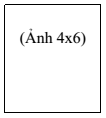 CỘNG HÒA XÃ HỘI CHỦ NGHĨA VIỆT NAM
Độc lập - Tự do - Hạnh phúc 
---------------ĐƠN XIN CẤP LẠI CHỨNG CHỈ HÀNH NGHỀMÔI GIỚI BẤT ĐỘNG SẢN......, ngày.... tháng.....năm …
Người đề nghị
(Ký, ghi rõ họ tên)